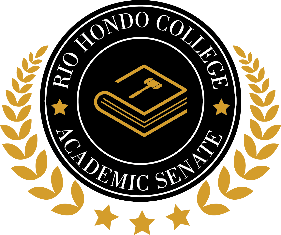 Academic Senate AgendaNovember 15, 2022 1:00 p.m.Location: https://zoom.us/j/94542479249?pwd=QmE3bExzRi9rTExDZ21MK1VQU1VJQT09Call to Order Approval of Minutes from November 1, 2022Public Comment: Persons wishing to address the Academic Senate on any item on the agenda or comment on any other matter are allowed three minutes per topic.  Pursuant to the Brown Act, the Academic Senate cannot discuss or take action on items not listed on the agenda.  Matters brought before the Academic Senate that are not on the agenda may, at the Senate’s discretion, be referred to the Senate Executive Council or placed on the next agenda.Guest Report-NonePresident’s ReportAnnouncement: December 6th meeting Announcement: 12/1 9-10:30am; George Pla author of Power Shift: How Latinos Transformed Politics in AmericaAnnouncement: Title V update on P/NP and EWInformation Item: Follow-up on Student Equity Report dataDiscussion: Meeting modality in spring/AB361 Executive Motion: In an attempt to remain accessible, equitable, and inclusive of all faculty voices, the executive board recommends that Academic Senate continue to meet remotely for senate meetings through spring of 2023.Discussion: Senate SpendingExecutive Motion: After consideration of the feedback from the senate body, the executive board recommends that the Academic Senate budget allocation of $1000 for "Other Services" and $2000 for Food Services be used as follows:  $1,000 for cap and gown giveaways in support of the “Got60?” campaign, $1,000 for student scholarships, and $1,000 for t-shirts/swag for senators.Vice President’s Report1st Vice President, Kelly Lynch2nd Vice President, Angelica MartinezUnfinished BusinessNoneNew BusinessASCCC Plenary Report Out: Farrah NakataniResolution: Cranium Café-Appendix BFLEX/Professional Development Day: Katie O’BrienCommittee ReportsSenate CommitteesAcademic Rank, Frank SoteloCurriculum, Elizabeth Ramirez-No reportDistance Education, Jill Pfeifer-No reportGuided Pathways, Lydia GonzalezInstructional Technology (ITC), Dana AraziOpen Educational Resources (OER), Patricia HughesOutcomes, Sean HughesStaff Development/FLEX, Katie O’BrienPlanning & Fiscal Council CommitteesFacilities, TBDInstitutional Effectiveness (IEC), Julio Flores-No reportPlanning and Procedural Council, Rudy RiosProgram Review, Marie Eckstrom-Appendix ASafety, Brian Brutlag-No reportAdditional CommitteesEnterprise Systems Advisory, Colin YoungFoundational Skills & Instructional Support, Tyler OkamotoOnline Education Initiative (OEI), TBDASCCC Open Educational Resources Initiative (ASCCC OERI), Sheila LynchStudent Equity, Juana MoraStudent Success and Support Services Program (SSSP), Bill Curington-No reportAnnouncementsAdjournmentAppendix AProgram ReviewProgram Review orientation will take place via Zoom on Wednesday, November 16, from 3:00 to 3:30 p.m. and on Thursday, November 17, from 9:00 to 9:30 a.m. Program Review meetings will take place during the week of December 5. Submitted by Marie EckstromAppendix BCranium Café ResolutionWhereas counseling faculty voted to discontinue use of Cranium Café and continue Zoom with SARS integration during a division meeting in spring 2021 and collegial consultation did not take place in the administration's decision to adopt the Cranium Café platform which was approved by the Board of Trustees on July 13th, 2022 for the price of $350,000;Whereas many counseling faculty at other colleges have discontinued the use of Cranium Café for counseling appointments due to chronic technical issues and glitches, along with the fact that Cranium Café cannot integrate with SARS Grid nor was ASRHC surveyed to express their platform preference;Whereas student services deans, IT staff, and faculty have spent countless hours ensuring that SARS with Zoom integration provides students the best front-facing experience and have removed technological barriers to support student success;Be it resolved that since faculty platforms have previously been vetted through faculty, such as Blackboard and Canvas, that Zoom with SARS integration continue to be the platform for delivery of faculty counseling appointments and other faculty services. 